Unter „Arbeiten unter Spannung“ (AuS) versteht man jede Arbeit, bei der eine Person mit Körperteilen, Gegenständen oder Werkzeugen unter Spannung stehende Teile berührt oder in die Gefahrenzone eindringt.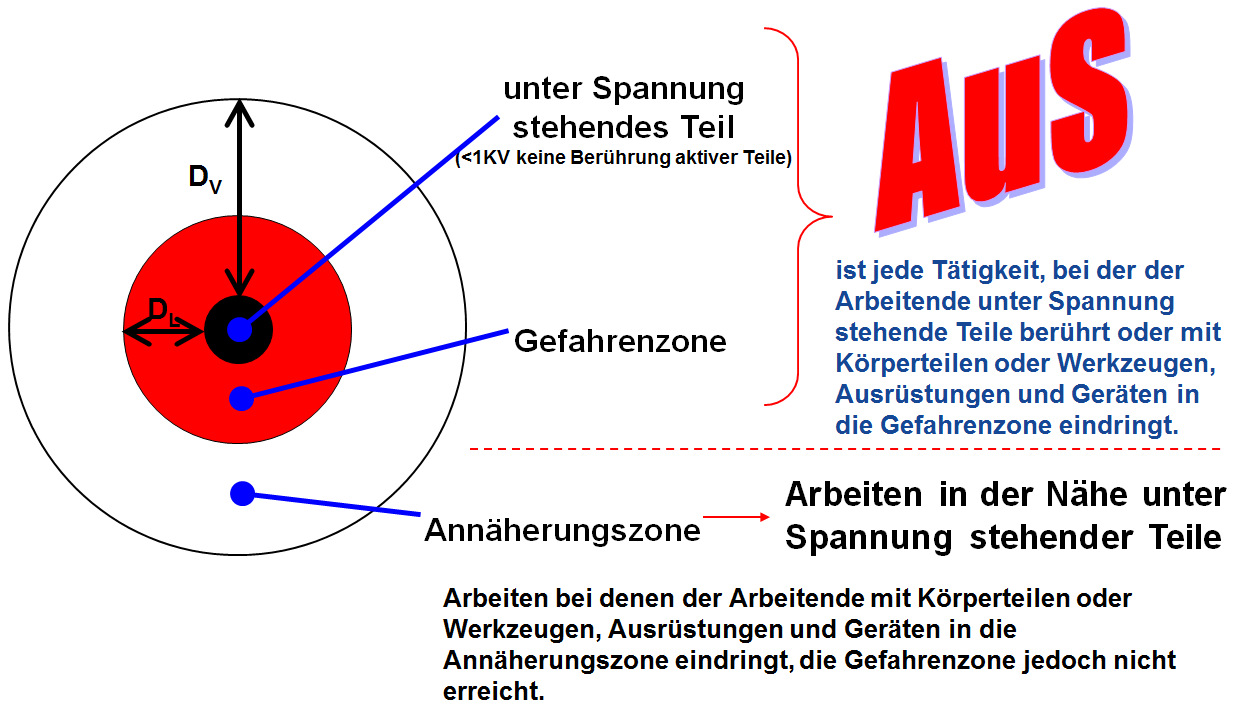 Als oberster Grundsatz gilt, dass Arbeiten unter Spannung nur dann durchgeführt werden dürfen, wenn die Sicherheit und der Gesundheitsschutz aller an den Arbeiten beteiligten Personen sichergestellt ist. Man unterscheidet bei Arbeiten unter Spannung zwischen zwei Arten:Arbeiten für die keine besonderen technischen und organisatorischen Maßnahmen nach VDE 0105-100 6.3.2.ff. (AuS-Pass) erforderlich sind.Arbeiten für die eine Spezialausbildung, sowie besonderen technischen und organisatorischen Maßnahmen nach VDE 0105-100 6.3.2.ff. erforderlich sind.Spanungs-ebeneGefahrenzone DLAnnäherungszoneSpanungs-ebeneVDE 0105-100 Tabelle 101 
Abschnitt 6.3.1DIN VDE 0105-100 Tabelle 102 
Abschnitt 6.4.3in kVin mmin m< 1Keine Berührung0,53601,56901,5101201,5202201,5303201,511011002